1. โครงการพัฒนากลุ่มจังหวัดแบบบูรณาการ ประจำปีงบประมาณ พ.ศ. 2561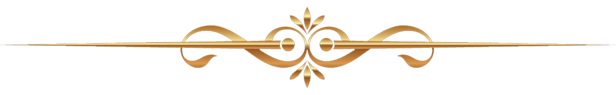 งบพัฒนากลุ่มจังหวัด	ได้รับจัดสรรงบประมาณ จำนวน 30,793,615 บาท 	(สามสิบล้านเจ็ดแสนเก้าหมื่นสามพันหกร้อยสิบห้าบาทถ้วน) รวม 7 โครงการ 8 กิจกรรม แยกเป็น งบลงทุน 4 กิจกรรม งบประมาณ 17,719,380 บาท (สิบเจ็ดล้านเจ็ดแสนหนึ่งหมื่นเก้าพันสามร้อยแปดสิบบาทถ้วน) คิดเป็นร้อยละ 57.54 งบดำเนินงาน 4 กิจกรรม งบประมาณ 13,074,235 บาท (สิบสามล้านเจ็ดหมื่นสี่พันสองร้อยสามสิบห้าบาทถ้วน) คิดเป็นร้อยละ 42.46ผลการดำเนินงานดำเนินการและเบิกจ่ายแล้วเสร็จ จำนวน 7 กิจกรรม คงเหลือที่ยังเบิกจ่ายไม่แล้วเสร็จ 1 กิจกรรม งบประมาณ 4,669,104 บาท ได้แก่ผลการเบิกจ่ายงบประมาณ ณ วันที่ 24 เมษายน 2562เบิกจ่าย จำนวน 24,968,980.49 บาท คิดเป็นร้อยละ 81.09คงเหลือเงินกันเหลื่อมปี จำนวน 4,669,104 บาท คิดเป็นร้อยละ 15.16มีงบประมาณเหลือจ่าย จำนวน 1,155,530.51 บาท คิดเป็นร้อยละ 3.75ดังนั้น จะสามารถเบิกจ่ายได้ทั้งสิ้น 29,638,084.49 บาท คิดเป็นร้อยละ 96.252. โครงการงบพัฒนาจังหวัดและกลุ่มจังหวัดแบบบูรณาการ ประจำปีงบประมาณ พ.ศ. 2562(1) 	งบพัฒนาจังหวัด	ได้รับจัดสรรงบประมาณ ทั้งสิ้น 195,006,100 บาท (หนึ่งร้อยเก้าสิบห้าล้านหกพันหนึ่งร้อยบาทถ้วน) ดังนี้ผลการดำเนินงานกิจกรรมที่ดำเนินการ  ทั้งสิ้น 86 กิจกรรม แยกเป็น1) รายการงบลงทุน 49 รายการ2) รายการงบดำเนินงาน 37 รายการหมายเหตุ : ไม่รวมงบบริหารจัดการ (งบ 8 ล้านบาท)ผลการเบิกจ่ายงบประมาณ  ณ วันที่ 24 เมษายน 2562(2) 	งบพัฒนากลุ่มจังหวัด	จังหวัดอ่างทอง ได้รับการจัดสรรงบประมาณ ทั้งสิ้น 2 โครงการ 2 กิจกรรมหลัก 3 กิจกรรมย่อย งบประมาณ 70,979,000 บาท (เจ็ดสิบล้านเก้าแสนเจ็ดหมื่นเก้าพันบาทถ้วน) เป็นรายการงบลงทุนทุกกิจกรรมผลการดำเนินงานผลการเบิกจ่ายงบประมาณ  ณ วันที่ 24 เมษายน 2562เบิกจ่าย จำนวน 773,639 บาท (เจ็ดแสนเจ็ดหมื่นสามพันหกร้อยสามสิบเก้าบาทถ้วน)คิดเป็นร้อยละ 1.09กิจกรรม/รายการงบประมาณ(บาท)หน่วยงานสัญญาเริ่มต้น สิ้นสุดเบิกจ่ายแล้ว (บาท)คงเหลือเงินกันที่ยังไม่เบิกความก้าวหน้าปรับปรุงภูมิทัศน์และสิ่งอำนวยความสะดวกแก่นักท่องเที่ยวณ วัดขุนอินทประมูล5,836,380สำนักงานโยธาธิการและผังเมืองจังหวัดอ่างทองเริ่ม 20 ก.พ. 61 สิ้นสุด 17 ต.ค. 611,167,2764,669,104- ผลงาน 80 %คงเหลือ รายการตกแต่งห้องน้ำและปรับภูมิทัศน์ คาดว่าจะเบิกจ่ายแล้วเสร็จ ภายในเดือนพฤษภาคม 2562รายการได้รับจัดสรร (บาท)ร้อยละงบลงทุน160,273,40082.19งบดำเนินงาน26,732,70013.71งบบริหารจัดการ8,000,0004.10รวม195,006,100100สถานะจำนวนรายการงบประมาณ (บาท)คิดเป็นร้อยละ- ดำเนินการและเบิกจ่ายแล้วเสร็จ2642,828,886.7926.72- ก่อหนี้ผูกพันแล้ว   อยู่ระหว่างดำเนินงานโครงการ21108,463,867.4167.67- อยู่ระหว่างดำเนินการจัดซื้อจัดจ้าง24,575,000.002.85รวม49155,867,754.2097.25สถานะจำนวนรายการงบประมาณ (บาท)คิดเป็นร้อยละ- ดำเนินการและเบิกจ่ายแล้วเสร็จ93,741,778.6410.77- อยู่ระหว่างดำเนินงานโครงการและเบิกจ่ายไม่แล้วเสร็จ2822,978,00066.15รวม3726,719,778,6476.92ประเภทรายจ่ายเบิกจ่ายจำนวน (บาท)เป้าหมายเบิกจ่าย (ร้อยละ)ร้อยละเบิกจ่ายสูง(ต่ำ)กว่าเป้าหมายลำดับเบิกจ่ายณ วันที่ 19 เม.ย. 62ประเภทรายจ่ายเบิกจ่ายจำนวน (บาท)ไตรมาส 2ร้อยละเบิกจ่ายสูง(ต่ำ)กว่าเป้าหมายลำดับเบิกจ่ายณ วันที่ 19 เม.ย. 62ภาพรวม57,588,490.965429.53-24.4724รายจ่ายประจำ12,548,618.175736.13-20.8731รายจ่ายลงทุน45,039,872.794528.10-16.9024สถานะจำนวนกิจกรรมงบประมาณ (บาท)คิดเป็นร้อยละ- ก่อหนี้ผูกพันแล้ว137,350,00052.71- รอผลอุทธรณ์จากกรมบัญชีกลาง18,500,00011.99- อยู่ระหว่างดำเนินงานโครงการ125,000,00035.28รวม370,850,00099.98